Зарегистрировано в Минюсте России 15 июля 2021 г. N 64274МИНИСТЕРСТВО ЗДРАВООХРАНЕНИЯ РОССИЙСКОЙ ФЕДЕРАЦИИПРИКАЗот 10 июня 2021 г. N 629нОБ УТВЕРЖДЕНИИ ПОРЯДКАДИСПАНСЕРНОГО НАБЛЮДЕНИЯ ДЕТЕЙ С ОНКОЛОГИЧЕСКИМИИ ГЕМАТОЛОГИЧЕСКИМИ ЗАБОЛЕВАНИЯМИВ соответствии с частью 7 статьи 46 Федерального закона от 21 ноября 2011 г. N 323-ФЗ "Об основах охраны здоровья граждан в Российской Федерации" (Собрание законодательства Российской Федерации, 2011, N 48, ст. 6724; 2016, N 27, ст. 4219), подпунктом 5.2.65 Положения о Министерстве здравоохранения Российской Федерации, утвержденного постановлением Правительства Российской Федерации от 19 июня 2012 г. N 608 (Собрание законодательства Российской Федерации, 2012, N 26, ст. 3526; 2016, N 49, ст. 6922), приказываю:1. Утвердить Порядок диспансерного наблюдения детей с онкологическими и гематологическими заболеваниями согласно приложению.2. Настоящий приказ вступает в силу с 1 марта 2022 года и действует до 1 марта 2028 года.МинистрМ.А.МУРАШКОПриложениек приказу Министерства здравоохраненияРоссийской Федерацииот 10 июня 2021 г. N 629нПОРЯДОКДИСПАНСЕРНОГО НАБЛЮДЕНИЯ ДЕТЕЙ С ОНКОЛОГИЧЕСКИМИИ ГЕМАТОЛОГИЧЕСКИМИ ЗАБОЛЕВАНИЯМИ1. Настоящий Порядок устанавливает порядок организации и проведения диспансерного наблюдения детей с онкологическими и гематологическими заболеваниями (далее - диспансерное наблюдение).2. Диспансерное наблюдение представляет собой проводимое с определенной периодичностью необходимое обследование детей с онкологическими и гематологическими заболеваниями в целях своевременного выявления, предупреждения осложнений, обострений заболеваний, иных состояний, их профилактики и осуществления медицинской реабилитации указанных лиц <1>.--------------------------------<1> Часть 5 статьи 46 Федерального закона от 21 ноября 2011 г. N 323-ФЗ "Об основах охраны здоровья граждан в Российской Федерации" (далее - Федеральный N 323-ФЗ) (Собрание законодательства Российской Федерации, 2011, N 48, ст. 6724; 2016, N 27, ст. 4219).3. Диспансерному наблюдению подлежат дети с онкологическими и гематологическими заболеваниями, включенными в рубрики C00 - D89 Международной статистической классификации болезней и проблем, связанных со здоровьем, 10-го пересмотра.4. Диспансерное наблюдение организуется при наличии информированного добровольного согласия на медицинское вмешательство, данного с соблюдением требований, установленных статьей 20 Федерального закона от 21 ноября 2011 г. N 323-ФЗ "Об основах охраны здоровья граждан в Российской Федерации".5. Диспансерное наблюдение организуется и проводится врачом-педиатром участковым, врачом-педиатром, врачом общей практики (семейным врачом), врачом - детским онкологом-гематологом, врачом - детским онкологом <2>, врачом-гематологом <2>.--------------------------------<2> До 1 сентября 2024 г.(сноска в ред. Приказа Минздрава России от 19.08.2022 N 566н)6. Диспансерное наблюдение устанавливается в течение 5 рабочих дней с даты установления диагноза онкологического и гематологического заболевания и получения информированного добровольного согласия законных представителей на медицинское вмешательство, предусмотренного пунктом 4 настоящего Порядка.7. Решение об установлении диспансерного наблюдения или о его прекращении оформляется записью в медицинскую карту ребенка, получающего медицинскую помощь в амбулаторных условиях (учетная форма 025/у) и контрольную карту диспансерного наблюдения (учетная форма 030/у) <3> (далее - медицинская документация). В случае если медицинская документация ведется медицинской организацией в форме электронных документов в соответствии с порядком организации системы документооборота в сфере охраны здоровья в части ведения медицинской документации в форме электронных документов <4>, медицинская документация формируется медицинской организацией с использованием медицинской информационной системы медицинской организации (далее - МИС) или государственной информационной системы в сфере здравоохранения субъекта Российской Федерации (далее - ГИС субъекта Российской Федерации), в случае если ГИС субъекта Российской Федерации обеспечивает выполнение функций МИС, или иной информационной системы, предназначенной для сбора, хранения, обработки и предоставления информации, касающейся деятельности медицинских организаций и предоставляемых ими услуг <5>, в том числе для последующей передачи сведений в ГИС субъекта Российской Федерации и единую государственную информационную систему в сфере здравоохранения <6>.--------------------------------<3> Пункт 11 части 2 статьи 14 Федерального закона N 323-ФЗ (Собрание законодательства Российской Федерации, 2011, N 48, ст. 6724; 2019, N 22, ст. 2675).<4> Приказ Министерства здравоохранения Российской Федерации от 7 сентября 2020 г. N 947н "Об утверждении Порядка организации системы документооборота в сфере охраны здоровья в части ведения медицинской документации в форме электронных документов" (зарегистрирован Министерством юстиции Российской Федерации 12 января 2021 г., регистрационный N 62054).<5> Часть 5 статьи 91 Федерального закона N 323-ФЗ (Собрание законодательства Российской Федерации, 2011, N 48, ст. 6724; 2017, N 31, ст. 4791).<6> Часть 1 статьи 91 Федерального закона N 323-ФЗ (Собрание законодательства Российской Федерации, 2011, N 48, ст. 6724; 2020, N 52, ст. 8584).8. Диспансерное наблюдение включает:разработку индивидуального плана диспансерного наблюдения ребенка;информирование законных представителей ребенка о порядке, объеме и периодичности диспансерного наблюдения;проведение диспансерных приемов (осмотров, консультаций), профилактических, диагностических, лечебных и реабилитационных мероприятий;обеспечение преемственности оказания медицинской помощи ребенку в амбулаторных условиях;при выявлении признаков прогрессирования заболевания направление ребенка в медицинскую организацию, оказывающую специализированную, в том числе высокотехнологичную, медицинскую помощь, для проведения обследования и необходимого лечения в стационарных условиях;при наличии медицинских показаний направление ребенка к врачам-специалистам по специальностям, предусмотренным номенклатурой специальностей специалистов, имеющих высшее медицинское и фармацевтическое образование, утвержденной уполномоченным федеральным органом исполнительной власти <7>;--------------------------------<7> Пункт 5 части 2 статьи 14 Федерального закона N 323-ФЗ (Собрание законодательства Российской Федерации, 2011, N 48, ст. 6724; 2019, N 22, ст. 2675).представление сведений о диспансерном наблюдении и оказанной медицинской помощи ребенку в государственную информационную систему в сфере здравоохранения субъекта Российской Федерации.9. Консультация врача кабинета детской онкологии и гематологии в рамках диспансерного приема проводится с применением телемедицинских технологий <8>.--------------------------------<8> Статья 36.2 Федерального закона N 323-ФЗ (Собрание законодательства Российской Федерации, 2011, N 48, ст. 6724; 2018, N 53, ст. 8415).10. Диспансерное наблюдение прекращается в следующих случаях:достижение ребенком совершеннолетнего возраста (18 лет);смерть ребенка;письменный отказ законного представителя ребенка от диспансерного наблюдения;выздоровление ребенка.11. Периодичность и объем диспансерного наблюдения детей с онкологическими и гематологическими заболеваниями предусмотрены в приложении к настоящему Порядку.Приложениек Порядку диспансерногонаблюдения детей с онкологическимии гематологическими заболеваниями,утвержденному приказомМинистерства здравоохраненияРоссийской Федерацииот 10 июня 2021 г. N 629нПЕРИОДИЧНОСТЬ И ОБЪЕМДИСПАНСЕРНОГО НАБЛЮДЕНИЯ ДЕТЕЙ С ОНКОЛОГИЧЕСКИМИИ ГЕМАТОЛОГИЧЕСКИМИ ЗАБОЛЕВАНИЯМИ--------------------------------<*> До 1 сентября 2024 г.(сноска в ред. Приказа Минздрава России от 19.08.2022 N 566н)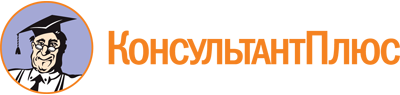 Приказ Минздрава России от 10.06.2021 N 629н
(ред. от 19.08.2022)
"Об утверждении Порядка диспансерного наблюдения детей с онкологическими и гематологическими заболеваниями"
(Зарегистрировано в Минюсте России 15.07.2021 N 64274)Документ предоставлен КонсультантПлюс

www.consultant.ru

Дата сохранения: 08.06.2023
 Список изменяющих документов(в ред. Приказа Минздрава России от 19.08.2022 N 566н)Список изменяющих документов(в ред. Приказа Минздрава России от 19.08.2022 N 566н)Список изменяющих документов(в ред. Приказа Минздрава России от 19.08.2022 N 566н)Группа диспансерного наблюденияРубрика по МКБ-10 <1>Периодичность диспансерных приемов врачом-специалистомОсмотр врачей-специалистов, виды исследованийУсловия изменения (прекращения диспансерного наблюдения)Злокачественные новообразованияC00 - C801 год диспансерного наблюдения - 1 раз в квартал;2 - 4 год - 1 раз в полугодие;> 5 лет - 1 раз в годОсмотр врача-педиатра или врача-педиатра участкового, врача общей практики (семейного врача), врача - детского онколога-гематолога, врача - детского онколога <*>, врача-гематолога <*>, общий анализ крови, биохимический анализ крови, анализ мочи, ультразвуковое исследование (далее - УЗИ) первичного опухолевого очага, рентгенография органов грудной клетки(по медицинским показаниям), электрокардиограмма (далее - ЭКГ) (по медицинским показаниям),компьютерная томография (далее - КТ) или магнитно-резонансная томография (далее - МРТ) первичного опухолевого очага (по медицинским показаниям)Прекращение диспансерного наблюдения осуществляется при отсутствии:рецидива заболевания в течение 5 лет;отдаленных последствий перенесенного лечения;установленной инвалидности.Злокачественные новообразованияC00 - C801 год диспансерного наблюдения - 1 раз в квартал;2 - 4 год - 1 раз в полугодие;> 5 лет - 1 раз в годОсмотр врача-педиатра или врача-педиатра участкового, врача общей практики (семейного врача), врача - детского онколога-гематолога, врача - детского онколога <*>, врача-гематолога <*>, общий анализ крови, биохимический анализ крови, анализ мочи, ультразвуковое исследование (далее - УЗИ) первичного опухолевого очага, рентгенография органов грудной клетки(по медицинским показаниям), электрокардиограмма (далее - ЭКГ) (по медицинским показаниям),компьютерная томография (далее - КТ) или магнитно-резонансная томография (далее - МРТ) первичного опухолевого очага (по медицинским показаниям)При возникновении рецидива заболевания после прекращения диспансерного наблюдения вновьустанавливается диспансерное наблюдение.Злокачественные новообразованияC00 - C801 год диспансерного наблюдения - 1 раз в квартал;2 - 4 год - 1 раз в полугодие;> 5 лет - 1 раз в годОсмотр врача-педиатра или врача-педиатра участкового, врача общей практики (семейного врача), врача - детского онколога-гематолога, врача - детского онколога <*>, врача-гематолога <*>, общий анализ крови, биохимический анализ крови, анализ мочи, ультразвуковое исследование (далее - УЗИ) первичного опухолевого очага, рентгенография органов грудной клетки(по медицинским показаниям), электрокардиограмма (далее - ЭКГ) (по медицинским показаниям),компьютерная томография (далее - КТ) или магнитно-резонансная томография (далее - МРТ) первичного опухолевого очага (по медицинским показаниям)В случаях повторных рецидивов и резистентных заболеваний в течение диспансерного наблюдения устанавливается пожизненное диспансерное наблюдение.Злокачественные новообразованияC00 - C801 год диспансерного наблюдения - 1 раз в квартал;2 - 4 год - 1 раз в полугодие;> 5 лет - 1 раз в годОсмотр врача-педиатра или врача-педиатра участкового, врача общей практики (семейного врача), врача - детского онколога-гематолога, врача - детского онколога <*>, врача-гематолога <*>, общий анализ крови, биохимический анализ крови, анализ мочи, ультразвуковое исследование (далее - УЗИ) первичного опухолевого очага, рентгенография органов грудной клетки(по медицинским показаниям), электрокардиограмма (далее - ЭКГ) (по медицинским показаниям),компьютерная томография (далее - КТ) или магнитно-резонансная томография (далее - МРТ) первичного опухолевого очага (по медицинским показаниям)Пациент при достижении 18-летнего возраста направляется для диспансерного наблюдения в медицинскую организацию, осуществляющую диспансерное наблюдение взрослых с онкологическими заболеваниями.1 - 4 годдиспансерного наблюдения - 2 раза в год;> 5 лет - по медицинским показаниямОпределение онкомаркеров:нейронспецифическая энолаза (при нейробластоме),Альфа-фетопротеин (при гепатобластоме и гепатоцеллюлярной карциноме)Альфа-фетопротеин и хорионический гонадотропин (при герминоклеточных опухолях)Пациент при достижении 18-летнего возраста направляется для диспансерного наблюдения в медицинскую организацию, осуществляющую диспансерное наблюдение взрослых с онкологическими заболеваниями.на 1 году диспансерного наблюдения - 1 раз, далее - по медицинским показаниямМиелограмма (у пациентов с инициальным поражением костного мозга и после трансплантации костного мозга)Пациент при достижении 18-летнего возраста направляется для диспансерного наблюдения в медицинскую организацию, осуществляющую диспансерное наблюдение взрослых с онкологическими заболеваниями.1 раз в год, далее - по медицинским показаниямУЗИ сердца (у пациентов, получавших лекарственные средства группы антрациклинов, и пациентов после лучевой терапии на область средостения)Пациент при достижении 18-летнего возраста направляется для диспансерного наблюдения в медицинскую организацию, осуществляющую диспансерное наблюдение взрослых с онкологическими заболеваниями.1 раз в год, далее - по медицинским показаниямКонсультация врача - детского эндокринолога (у пациентов после лучевой терапии на область шеи, органов малого таза, головного мозга, после удаления опухолей головного мозга)По медицинским показаниям, в том числе при осложнениях, связанных с лечениемКонсультации врачей: детского кардиолога, невролога, офтальмолога, оториноларинголога, врача - акушера-гинеколога, детского уролога-андролога (по медицинским показаниям)Злокачественные новообразования лимфоидной, кроветворной и родственных им тканейC81 - C961 - 2 годдиспансерного наблюдения - 1 раз в 2 месяца;3 год - 1 раз в квартал;4 год - 1 раз в полугодие;> 5 лет - 1 раз в годОсмотр врача-педиатра или врача-педиатра участкового, врача общей практики (семейного врача), врача - детского онколога-гематолога, врача - детского онколога <*>, врача-гематолога <*>, общий анализ крови,миелограмма, исследование спинномозговой жидкости (по медицинским показаниям), биохимический анализ крови, анализ мочи,УЗИ брюшной полости, рентгенография органов грудной клетки (по медицинским показаниям), ЭКГ (по медицинским показаниям),КТ или МРТ первичного опухолевого очага(по медицинским показаниям)Прекращение диспансерного наблюдения осуществляется при отсутствии:рецидива заболевания в течение 5 лет;отдаленных последствий перенесенного лечения;установленной инвалидности.Злокачественные новообразования лимфоидной, кроветворной и родственных им тканейC81 - C961 - 2 годдиспансерного наблюдения - 1 раз в 2 месяца;3 год - 1 раз в квартал;4 год - 1 раз в полугодие;> 5 лет - 1 раз в годОсмотр врача-педиатра или врача-педиатра участкового, врача общей практики (семейного врача), врача - детского онколога-гематолога, врача - детского онколога <*>, врача-гематолога <*>, общий анализ крови,миелограмма, исследование спинномозговой жидкости (по медицинским показаниям), биохимический анализ крови, анализ мочи,УЗИ брюшной полости, рентгенография органов грудной клетки (по медицинским показаниям), ЭКГ (по медицинским показаниям),КТ или МРТ первичного опухолевого очага(по медицинским показаниям)При возникновении рецидива заболевания после прекращения диспансерного наблюдения вновь устанавливается диспансерное наблюдение.Злокачественные новообразования лимфоидной, кроветворной и родственных им тканейC81 - C961 - 2 годдиспансерного наблюдения - 1 раз в 2 месяца;3 год - 1 раз в квартал;4 год - 1 раз в полугодие;> 5 лет - 1 раз в годОсмотр врача-педиатра или врача-педиатра участкового, врача общей практики (семейного врача), врача - детского онколога-гематолога, врача - детского онколога <*>, врача-гематолога <*>, общий анализ крови,миелограмма, исследование спинномозговой жидкости (по медицинским показаниям), биохимический анализ крови, анализ мочи,УЗИ брюшной полости, рентгенография органов грудной клетки (по медицинским показаниям), ЭКГ (по медицинским показаниям),КТ или МРТ первичного опухолевого очага(по медицинским показаниям)В случаях повторных рецидивов и резистентных заболеваний в течение диспансерного наблюдения устанавливается пожизненное диспансерное наблюдение.На 1 году диспансерного наблюдения - 1 раз, далее - по медицинским показаниямМиелограмма с иммунофенотипированием (у пациентов с лейкозами и злокачественными лимфомами и после трансплантации костного мозга)В случаях повторных рецидивов и резистентных заболеваний в течение диспансерного наблюдения устанавливается пожизненное диспансерное наблюдение.На 1 году диспансерного наблюдения - 1 раз, далее - по медицинским показаниямМиелограмма с иммунофенотипированием (у пациентов с лейкозами и злокачественными лимфомами и после трансплантации костного мозга)Пациент при достижении 18-летнего возраста направляется для диспансерного наблюдения в медицинскую организацию, осуществляющую диспансерное наблюдение взрослых с онкологическими заболеваниями.1 раз в год, далее - по медицинским показаниямУЗИ сердца (у пациентов, получавших лекарственные средства группы антрациклинов, и пациентов после лучевой терапии на область средостения)Пациент при достижении 18-летнего возраста направляется для диспансерного наблюдения в медицинскую организацию, осуществляющую диспансерное наблюдение взрослых с онкологическими заболеваниями.1 раз в год, далее - по медицинским показаниямКонсультация врача - детского эндокринолога, врача-невролога (у пациентов после лучевой терапии на область черепа, шеи, органов малого таза, головного мозга и пролеченной нейролейкемии)Пациент при достижении 18-летнего возраста направляется для диспансерного наблюдения в медицинскую организацию, осуществляющую диспансерное наблюдение взрослых с онкологическими заболеваниями.По медицинским показаниям, в том числе при осложнениях, связанных с лечениемКонсультации врачей:детского кардиолога, офтальмолога, оториноларинголога, акушера-гинеколога, детского уролога-андролога (по медицинским показаниям)Пациент при достижении 18-летнего возраста направляется для диспансерного наблюдения в медицинскую организацию, осуществляющую диспансерное наблюдение взрослых с онкологическими заболеваниями.1 раз в 6 месяцев в течение всего периода наблюденияКонсультация врача-стоматолога детскогоПо медицинским показаниямКонсультации врачей-специалистовПроводятся в полном объеме по индивидуальному графику в поликлинике по месту жительстваПрофилактические прививкиНовообразования in situ после радикального леченияD00 - D091 раз в годКонсультация врача - детского онколога-гематолога, врача - детского онкологаВыздоровление. Прекращение диспансерного наблюдения через 5 лет или при достижении 18-летнего возраста пациент направляется для диспансерного наблюдения в медицинскую организацию, осуществляющую диспансерное наблюдение взрослых с онкологическими заболеваниями.Новообразования in situ после радикального леченияD00 - D09По назначению врача - детского онколога-гематологаЛабораторные исследованияВыздоровление. Прекращение диспансерного наблюдения через 5 лет или при достижении 18-летнего возраста пациент направляется для диспансерного наблюдения в медицинскую организацию, осуществляющую диспансерное наблюдение взрослых с онкологическими заболеваниями.Новообразования in situ после радикального леченияD00 - D09По назначению врача детского онколога-гематологаИнструментальные методы исследованияВыздоровление. Прекращение диспансерного наблюдения через 5 лет или при достижении 18-летнего возраста пациент направляется для диспансерного наблюдения в медицинскую организацию, осуществляющую диспансерное наблюдение взрослых с онкологическими заболеваниями.Новообразования in situ после радикального леченияD00 - D09По медицинским показаниямКонсультации врачей-специалистовВыздоровление. Прекращение диспансерного наблюдения через 5 лет или при достижении 18-летнего возраста пациент направляется для диспансерного наблюдения в медицинскую организацию, осуществляющую диспансерное наблюдение взрослых с онкологическими заболеваниями.Доброкачественные новообразования, состояние после хирургического и комбинированного леченияD10 - D36Через 3, 6 и 12 месяцев после выписки из медицинской организации, оказывающей специализированную медицинскую помощьКонсультация врача - детского онколога-гематолога, врача - детского онколога <*>Выздоровление.Прекращение диспансерного наблюдения через 1 год или при достижении 18-летнего возраста пациент направляется для диспансерного наблюдения в медицинскую организацию, осуществляющую диспансерное наблюдение взрослых с онкологическими заболеваниями.Новообразования неопределенного или неизвестного характера, состояние после хирургического и комбинированного леченияD37 - D481 раз в годКонсультация врача - детского онколога-гематолога, врача - детского онколога <*>Выздоровление. Прекращение диспансерного наблюдения через 5 лет или при достижении 18-летнего возраста пациент направляется для диспансерного наблюдения в медицинскую организацию, осуществляющую диспансерное наблюдение взрослых с онкологическими заболеваниями.Гемолитические анемииD55 - D59До 1 года - 1 раз в месяц;1 - 3 года - 1 раз в 2 месяца;> 3 лет - 1 раз в 6 - 12 месяцев при трансфузионнонезависимых формах и ежемесячно при трансфузионнозависимых формахОсмотр врача-педиатра или врача-педиатра участкового, врача общей практики (семейного врача), врача - детского онколога-гематолога, врача - детского онколога <*>, врача-гематолога <*>, общий анализ крови, с подсчетом ретикулоцитов, исследование обмена железа, биохимический анализ крови, анализ мочи, проба Кумбса, УЗИ брюшной полости (по медицинским показаниям), рентгенография органов грудной клетки (по медицинским показаниям), ЭКГ (по медицинским показаниям)При наследственных заболеваниях - пожизненное диспансерное наблюдение.Гемолитические анемииD55 - D59До 1 года - 1 раз в месяц;1 - 3 года - 1 раз в 2 месяца;> 3 лет - 1 раз в 6 - 12 месяцев при трансфузионнонезависимых формах и ежемесячно при трансфузионнозависимых формахОсмотр врача-педиатра или врача-педиатра участкового, врача общей практики (семейного врача), врача - детского онколога-гематолога, врача - детского онколога <*>, врача-гематолога <*>, общий анализ крови, с подсчетом ретикулоцитов, исследование обмена железа, биохимический анализ крови, анализ мочи, проба Кумбса, УЗИ брюшной полости (по медицинским показаниям), рентгенография органов грудной клетки (по медицинским показаниям), ЭКГ (по медицинским показаниям)При достижении 18-летнего возраста пациент направляется для диспансерного наблюдения в медицинскую организацию, осуществляющую диспансерное наблюдение пациентов с гематологическими заболеваниями.Гемолитические анемииD55 - D59До 1 года - 1 раз в месяц;1 - 3 года - 1 раз в 2 месяца;> 3 лет - 1 раз в 6 - 12 месяцев при трансфузионнонезависимых формах и ежемесячно при трансфузионнозависимых формахОсмотр врача-педиатра или врача-педиатра участкового, врача общей практики (семейного врача), врача - детского онколога-гематолога, врача - детского онколога <*>, врача-гематолога <*>, общий анализ крови, с подсчетом ретикулоцитов, исследование обмена железа, биохимический анализ крови, анализ мочи, проба Кумбса, УЗИ брюшной полости (по медицинским показаниям), рентгенография органов грудной клетки (по медицинским показаниям), ЭКГ (по медицинским показаниям)При приобретенных заболеваниях при безрецидивном течении - диспансерное наблюдение в течение 5 лет.Апластические анемииD60 - D64До 1 года - 1 раз в месяц;1 - 3 года - 1 раз в 2 месяца;> 3 лет - 1 раз в 6 - 12 месяцев при трансфузионнонезависимых формах и ежемесячно при трансфузионнозависимых формахОсмотр врача-педиатра или врача-педиатра участкового, врача общей практики (семейного врача), врача - детского онколога-гематолога, врача - детского онколога <*>, врача-гематолога <*>, общий анализ крови с подсчетом ретикулоцитов, миелограмма, трепанобиопсия (по медицинским показаниям), иммунофенотипирование клеток крови и костного мозга (по медицинским показаниям), иммуноцитология крови и костного мозга, биохимический анализ крови, анализ мочи, УЗИ брюшной полости, сердца, щитовидной железы (по медицинским показаниям при трансфузионнозависимых формах), рентгенография органов грудной клетки (по медицинским показаниям), ЭКГ (по медицинским показаниям)При наследственных заболеваниях - пожизненное диспансерное наблюдение.Апластические анемииD60 - D64До 1 года - 1 раз в месяц;1 - 3 года - 1 раз в 2 месяца;> 3 лет - 1 раз в 6 - 12 месяцев при трансфузионнонезависимых формах и ежемесячно при трансфузионнозависимых формахОсмотр врача-педиатра или врача-педиатра участкового, врача общей практики (семейного врача), врача - детского онколога-гематолога, врача - детского онколога <*>, врача-гематолога <*>, общий анализ крови с подсчетом ретикулоцитов, миелограмма, трепанобиопсия (по медицинским показаниям), иммунофенотипирование клеток крови и костного мозга (по медицинским показаниям), иммуноцитология крови и костного мозга, биохимический анализ крови, анализ мочи, УЗИ брюшной полости, сердца, щитовидной железы (по медицинским показаниям при трансфузионнозависимых формах), рентгенография органов грудной клетки (по медицинским показаниям), ЭКГ (по медицинским показаниям)При достижении 18-летнего возраста пациент направляется для диспансерного наблюдения в медицинскую организацию, осуществляющую диспансерное наблюдение пациентов с гематологическими заболеваниями.Апластические анемииD60 - D64До 1 года - 1 раз в месяц;1 - 3 года - 1 раз в 2 месяца;> 3 лет - 1 раз в 6 - 12 месяцев при трансфузионнонезависимых формах и ежемесячно при трансфузионнозависимых формахОсмотр врача-педиатра или врача-педиатра участкового, врача общей практики (семейного врача), врача - детского онколога-гематолога, врача - детского онколога <*>, врача-гематолога <*>, общий анализ крови с подсчетом ретикулоцитов, миелограмма, трепанобиопсия (по медицинским показаниям), иммунофенотипирование клеток крови и костного мозга (по медицинским показаниям), иммуноцитология крови и костного мозга, биохимический анализ крови, анализ мочи, УЗИ брюшной полости, сердца, щитовидной железы (по медицинским показаниям при трансфузионнозависимых формах), рентгенография органов грудной клетки (по медицинским показаниям), ЭКГ (по медицинским показаниям)При приобретенных (идиопатических) апластических анемиях, после трансплантации костного мозга диспансерное наблюдение в течение 5 лет.Для трансфузионнозависимых пациентов - не реже 1 раза в годАнализ маркеров гемотрансмиссивных инфекций (гепатиты B и C, ВИЧ-инфекции, возможно других)Для траснфузионнозависимых пациентов - не реже 1 раза в год; для трансфузионнонезависимых пациентов - по медицинским показаниямМРТ печени и миокарда в режиме T2 <*> (оценка перегрузки железом)По медицинским показаниямКонсультация врача - детского кардиолога и врача - детского эндокринологаДля пациентов с наследственными заболеваниямиПрофилактические прививки - проводятся по индивидуальному графику в поликлинике по месту жительства, по согласованию с врачом - детским онкологом-гематологом, врачом - детским онкологом <*>, врачом-гематологом <*>Нарушение свертываемости крови, пурпура и другие геморрагические состоянияD65 - D69Наследственные коагулопатии, тромбоцитопатии, тромбоцитопении, тромбофилии:пациенты с тяжелой и среднетяжелой формой - 1 раз в 3 месяца;пациенты с тяжелой и среднетяжелой формой, проживающие в удаленных районах, получающие профилактическое лечение и не имеющие рецидивов кровотечений/тромбозов - не реже 1 раза в год;пациенты с легкой формой - не реже 1 раза в год.Иммунная тромбоцитопения, аллергическая пурпура, приобретенная тромбофилия, приобретенная коагулопатия - в течение первых 3 месяцев - каждые 2 - 4 недели; далее в зависимости от тяжести, но не реже 1 раза в 3 месяцаОсмотр врача-педиатра или врача-педиатра участкового, врача общей практики (семейного врача), врача - детского онколога-гематолога, врача - детского онколога <*>, врача-гематолога <*>, общий анализ крови, коагулограмма, биохимический анализ крови, анализ мочи, УЗИ органов брюшной полости (по медицинским показаниям), рентгенография органов грудной клетки, суставов (по медицинским показаниям), ЭКГ (по медицинским показаниям).При наследственных заболеваниях - пожизненное диспансерное наблюдение.Нарушение свертываемости крови, пурпура и другие геморрагические состоянияD65 - D69Наследственные коагулопатии, тромбоцитопатии, тромбоцитопении, тромбофилии:пациенты с тяжелой и среднетяжелой формой - 1 раз в 3 месяца;пациенты с тяжелой и среднетяжелой формой, проживающие в удаленных районах, получающие профилактическое лечение и не имеющие рецидивов кровотечений/тромбозов - не реже 1 раза в год;пациенты с легкой формой - не реже 1 раза в год.Иммунная тромбоцитопения, аллергическая пурпура, приобретенная тромбофилия, приобретенная коагулопатия - в течение первых 3 месяцев - каждые 2 - 4 недели; далее в зависимости от тяжести, но не реже 1 раза в 3 месяцаОсмотр врача-педиатра или врача-педиатра участкового, врача общей практики (семейного врача), врача - детского онколога-гематолога, врача - детского онколога <*>, врача-гематолога <*>, общий анализ крови, коагулограмма, биохимический анализ крови, анализ мочи, УЗИ органов брюшной полости (по медицинским показаниям), рентгенография органов грудной клетки, суставов (по медицинским показаниям), ЭКГ (по медицинским показаниям).При достижении 18-летнего возраста пациент направляется для диспансерного наблюдения в медицинскую организацию, осуществляющую диспансерное наблюдение пациентов с гематологическими заболеваниями.Нарушение свертываемости крови, пурпура и другие геморрагические состоянияD65 - D69Наследственные коагулопатии, тромбоцитопатии, тромбоцитопении, тромбофилии:пациенты с тяжелой и среднетяжелой формой - 1 раз в 3 месяца;пациенты с тяжелой и среднетяжелой формой, проживающие в удаленных районах, получающие профилактическое лечение и не имеющие рецидивов кровотечений/тромбозов - не реже 1 раза в год;пациенты с легкой формой - не реже 1 раза в год.Иммунная тромбоцитопения, аллергическая пурпура, приобретенная тромбофилия, приобретенная коагулопатия - в течение первых 3 месяцев - каждые 2 - 4 недели; далее в зависимости от тяжести, но не реже 1 раза в 3 месяцаОсмотр врача-педиатра или врача-педиатра участкового, врача общей практики (семейного врача), врача - детского онколога-гематолога, врача - детского онколога <*>, врача-гематолога <*>, общий анализ крови, коагулограмма, биохимический анализ крови, анализ мочи, УЗИ органов брюшной полости (по медицинским показаниям), рентгенография органов грудной клетки, суставов (по медицинским показаниям), ЭКГ (по медицинским показаниям).При иммунной тромбоцитопении - в течение 1 года от момента полной нормализации количества тромбоцитов.При возникновении рецидива заболевания после прекращения диспансерного наблюдения вновь устанавливается диспансерное наблюдение сроком 3 года.Нарушение свертываемости крови, пурпура и другие геморрагические состоянияD65 - D69Наследственные коагулопатии, тромбоцитопатии, тромбоцитопении, тромбофилии:пациенты с тяжелой и среднетяжелой формой - 1 раз в 3 месяца;пациенты с тяжелой и среднетяжелой формой, проживающие в удаленных районах, получающие профилактическое лечение и не имеющие рецидивов кровотечений/тромбозов - не реже 1 раза в год;пациенты с легкой формой - не реже 1 раза в год.Иммунная тромбоцитопения, аллергическая пурпура, приобретенная тромбофилия, приобретенная коагулопатия - в течение первых 3 месяцев - каждые 2 - 4 недели; далее в зависимости от тяжести, но не реже 1 раза в 3 месяцаОсмотр врача-педиатра или врача-педиатра участкового, врача общей практики (семейного врача), врача - детского онколога-гематолога, врача - детского онколога <*>, врача-гематолога <*>, общий анализ крови, коагулограмма, биохимический анализ крови, анализ мочи, УЗИ органов брюшной полости (по медицинским показаниям), рентгенография органов грудной клетки, суставов (по медицинским показаниям), ЭКГ (по медицинским показаниям).При неосложненных кожных формах аллергической пурпуры - 1 год.При возникновении рецидива заболевания после прекращения диспансерного наблюдения вновь устанавливается диспансерное наблюдение сроком 5 лет.При осложненных формах аллергической пурпуры - 5 лет.При возникновении рецидива заболевания после прекращения диспансерного наблюдения вновь устанавливается диспансерное наблюдение.При наследственных коагулопатиях, тромбоцитопатиях и тромбоцитопениях, иммунной тромбоцитопении - не реже 1 раза в 6 месяцев.Обмен железа (железо сыворотки, общая железосвязывающая способность сыворотки/ненасыщенная железосвязывающая способность сыворотки, ферритин сыворотки)При неосложненных кожных формах аллергической пурпуры - 1 год.При возникновении рецидива заболевания после прекращения диспансерного наблюдения вновь устанавливается диспансерное наблюдение сроком 5 лет.При осложненных формах аллергической пурпуры - 5 лет.При возникновении рецидива заболевания после прекращения диспансерного наблюдения вновь устанавливается диспансерное наблюдение.При гемофилии A, B, болезни Виллебранда - после первых 5 - 10 дней введения концентрата фактора, после первых 20 - 25 дней введения, после 50 - 60 дней введения, далее 1 раз в год;перед каждым плановым оперативным вмешательством.Анализ остаточной активности факторов VIII (при гемофилии A и болезни Виллебранда), IX (при гемофилии B), II (при дефиците фактора свертывания II), V (при дефиците фактора свертывания V), VII (при дефиците фактора свертывания VII), X (при дефиците фактора свертывания X), XI (при дефиците фактора свертывания XI), XIII (при дефиците фактора свертывания XIII) или их комбинаций (при наследственном комбинированном дефиците факторов свертывания), фактора Виллебранда (при болезни Виллебранда), протеина C (при дефиците протеина C), протеина S (при дефиците протеина S), антитромбина (при дефиците антитромбина).При неосложненных кожных формах аллергической пурпуры - 1 год.При возникновении рецидива заболевания после прекращения диспансерного наблюдения вновь устанавливается диспансерное наблюдение сроком 5 лет.При осложненных формах аллергической пурпуры - 5 лет.При возникновении рецидива заболевания после прекращения диспансерного наблюдения вновь устанавливается диспансерное наблюдение.При гемофилии A, B, болезни Виллебранда - после первых 5 - 10 дней введения концентрата фактора, после первых 20 - 25 дней введения, после 50 - 60 дней введения, далее 1 раз в год;перед каждым плановым оперативным вмешательством.Анализ остаточной активности факторов VIII (при гемофилии A и болезни Виллебранда), IX (при гемофилии B), II (при дефиците фактора свертывания II), V (при дефиците фактора свертывания V), VII (при дефиците фактора свертывания VII), X (при дефиците фактора свертывания X), XI (при дефиците фактора свертывания XI), XIII (при дефиците фактора свертывания XIII) или их комбинаций (при наследственном комбинированном дефиците факторов свертывания), фактора Виллебранда (при болезни Виллебранда), протеина C (при дефиците протеина C), протеина S (при дефиците протеина S), антитромбина (при дефиците антитромбина).При приобретенной форме тромбофилии, коагулопатии - 3 года.При гемофилии A, B, болезни Виллебранда - после первых 5 - 10 дней введения концентрата фактора, после первых 20 - 25 дней введения, после 50 - 60 дней введения, далее 1 раз в год;перед каждым плановым оперативным вмешательством.Анализ остаточной активности факторов VIII (при гемофилии A и болезни Виллебранда), IX (при гемофилии B), II (при дефиците фактора свертывания II), V (при дефиците фактора свертывания V), VII (при дефиците фактора свертывания VII), X (при дефиците фактора свертывания X), XI (при дефиците фактора свертывания XI), XIII (при дефиците фактора свертывания XIII) или их комбинаций (при наследственном комбинированном дефиците факторов свертывания), фактора Виллебранда (при болезни Виллебранда), протеина C (при дефиците протеина C), протеина S (при дефиците протеина S), антитромбина (при дефиците антитромбина).При возникновении рецидива заболевания после прекращения диспансерного наблюдения устанавливается пожизненное диспансерное наблюдение.При декомпенсированном течении других наследственных коагулопатий, дефицита протеина C, S, антитромбина - по медицинским показаниям, но не реже 1 раза в 3 - 6 месяцев;При компенсированном течении других наследственных коагулопатий, дефицита протеина C, S, антитромбина - по медицинским показаниям, но не реже 1 раза в год - первые 3 года, далее - не реже 1 раза в 2 - 3 года;При других наследственных коагулопатиях, дефиците протеина C, S, антитромбина перед каждым плановым оперативным вмешательством.Анализ остаточной активности факторов VIII (при гемофилии A и болезни Виллебранда), IX (при гемофилии B), II (при дефиците фактора свертывания II), V (при дефиците фактора свертывания V), VII (при дефиците фактора свертывания VII), X (при дефиците фактора свертывания X), XI (при дефиците фактора свертывания XI), XIII (при дефиците фактора свертывания XIII) или их комбинаций (при наследственном комбинированном дефиците факторов свертывания), фактора Виллебранда (при болезни Виллебранда), протеина C (при дефиците протеина C), протеина S (при дефиците протеина S), антитромбина (при дефиците антитромбина).При возникновении рецидива заболевания после прекращения диспансерного наблюдения устанавливается пожизненное диспансерное наблюдение.При гемофилии A, B, болезни Виллебранда, дефиците фактора свертывания VII, дефиците протеина C, антитромбина, требующих заместительной терапии - ежегодно и перед каждым плановым оперативным вмешательством.Анализ теста восстановления и периода полувыведения факторов свертывания крови VIII (при гемофилии A и болезни Виллебранда), IX (при гемофилии B), фактора Виллебранда (при болезни Виллебранда), протеина C (при дефиците протеина C), антитромбина (при дефиците антитромбина).При гемофилии A и B - после первых 4 - 8 дней введения; после 20 - 25 дней введения; после 50 - 60 дней введения и далее каждые 6 месяцев и перед каждым плановым оперативным вмешательством.Исследование титра ингибитора к фактору свертывания крови VIII (при гемофилии A) или IX (при гемофилии B).При декомпенсированном течении тромбофилии - по медицинским показаниям, но не реже 1 раза в 3 месяца;перед каждым плановым оперативным вмешательством.При компенсированном течении тромбофилии - по медицинским показаниям, но не реже 1 раза в 3 - 6 месяцев - первые 3 года, далее - не реже 1 раза в год;перед каждым плановым оперативным вмешательством.Определение концентрации Д-димеровПри коагулопатиях, тромбоцитопатиях, тромбоцитопениях, требующих заместительной или гемотрансфузионной терапии - через 3 месяца после каждой трансфузии препаратов крови, не реже 1 раза в годПри иммунной тромбоцитопении - через 3 месяца после выписки из стационара и через 3 месяца после каждой трансфузии препаратов кровиСерологическое исследование маркеров ВИЧ-инфекции, гепатитов B и CПри антифосфолипидном синдроме - 1 раз в 3 месяцаОпределение волчаночного антикоагулянта;Определение титра антител к бета 2-гликопротеину 1 IgG;Определение титра антител к кардиолипину IgM;Определение титра антител к кардиолипину IgG;Определение титра антител к кардиолипинуIgMКратность определяется ортопедом.При заболеваниях, сопровождающихся 1 и более эпизодами гемартроза - по медицинским показаниям, но не реже 1 раза в год.КТ/МРТ суставов1 раз в 2 - 3 года или чаще, по медицинским показаниямУЗИ органов брюшной полостиПо медицинским показаниямЭКГПри заболеваниях, протекающих с нарушением функции опорно-двигательного аппарата, явлениями острой или хронической сосудистой недостаточности, явлениями неврологического дефицита - по медицинским показаниям, но не реже 1 раза в 3 месяца.При тяжелом и среднетяжелом течении гемофилии A и B, без клинических проявлений нарушения функции опорно-двигательного аппарата - 1 раз в 6 месяцев.Осмотр врача по лечебной физкультуреПри заболеваниях, протекающих с нарушением функции опорно-двигательного аппарата - по медицинским показаниям, но не реже 1 раза в 3 месяца.При тяжелом и среднетяжелом течении гемофилии A и B, без клинических проявлений нарушения функции опорно-двигательного аппарата - 1 раз в 6 месяцев.При легком течении гемофилии A и B - 1 раз в 3 года.Консультация врача - травматолога-ортопедаПри тромбофилиях, протекающих с явлениями острой или хронической сосудистой недостаточности, - по медицинским показаниям, но не реже 1 раза в 6 - 12 месяцев.Консультация врача - сердечно-сосудистого хирургаПри заболеваниях, протекающих с поражением центральной нервной системы - по медицинским показаниям, но не реже 1 раза в 3 - 6 месяцев.Консультация врача-неврологаПри дефиците антиплазмина частота осмотров офтальмологом определяется врачом-офтальмологом, но не реже 1 раза в 1 год.Консультация врача-офтальмологаПри осложненном нефритом течении аллергической пурпуры частота осмотров определяется врачом-нефрологом, но не реже 1 раза в 3 месяца.Консультация врача-нефрологаПри осложненном течении аллергической пурпуры, однократно, далее по медицинским показаниям.При антифосфолипидном синдроме частота осмотров определяется врачом-ревматологом, но не реже 1 раза в 3 - 6 месяцев.Консультация врача-ревматологаПри геморрагических коагулопатиях, тромбоцитопатиях и тромбоцитопениях - по медицинским показаниям, но не реже 1 раза в 6 - 12 месяцевКонсультация врача - стоматолога детскогоПо медицинским показаниямНазначение консультаций других специалистовПо медицинским показаниям и назначению врачей-специалистовЛабораторные исследованияПри коагулопатиях - проводятся по индивидуальному графику в полном объеме и дополнительно для пациентов до 7 лет - вакцинация против гепатита A в поликлинике по месту жительства, по согласованию с врачом - детским онкологом-гематологом;пациентам с низкой активностью фактора (менее 3%) перед каждым введением вакцины разово вводится концентрат фактора свертывания крови VIII или IX в дозе 10 - 20 МЕ/кг;при 3 типе болезни Виллебранда концентрат фактора Виллебранда в дозе 10 - 30 МЕ/кг;Профилактические прививки - проводятся по индивидуальному графику в поликлинике по месту жительства, по согласованию с врачом - детским онкологом-гематологом, врачом - детским онкологом <*>, врачом-гематологом <*>при дефиците факторов II, X - препарата активированного протромбинового комплекса в дозе 10 - 30 МЕ/кг;при дефиците фактора свертывания крови VII - препарат фактора свертывания крови VII или рекомбинантный активированный фактор свертывания крови VII в профилактической дозе.При иммунной тромбоцитопении - по эпидемиологическим показаниям по согласованию с врачом - детским онкологом-гематологомПри тромбоцитопатии - в полном объеме в поликлинике по месту жительства по согласованию с детским гематологом-онкологом, перед внутримышечным введением вакцины необходимо профилактическое введение препарата активированного протромбинового комплекса или рекомбинантного активированного фактора свертывания крови VIIАгранулоцитоз, нейтропенияD70 - D72Первые 3 месяца - ежемесячно, затем 1 раз в 2 месяцаОсмотр врача-педиатра или врача-педиатра участкового, врача общей практики (семейного врача), врача - детского онколога-гематолога, врача - детского онколога <*>, врача-гематолога <*>, общий анализ крови, с подсчетом ретикулоцитов, коагулограмма биохимический анализ крови, анализ мочи, миелограмма, иммунограмма, молекулярно-генетические исследования, УЗИ брюшной полости, рентгенография органов грудной клетки (по медицинским показаниям), ЭКГ (по медицинским показаниям)Диспансерное наблюдение в течение жизни.Агранулоцитоз, нейтропенияD70 - D72Первые 3 месяца - ежемесячно, затем 1 раз в 2 месяцаОсмотр врача-педиатра или врача-педиатра участкового, врача общей практики (семейного врача), врача - детского онколога-гематолога, врача - детского онколога <*>, врача-гематолога <*>, общий анализ крови, с подсчетом ретикулоцитов, коагулограмма биохимический анализ крови, анализ мочи, миелограмма, иммунограмма, молекулярно-генетические исследования, УЗИ брюшной полости, рентгенография органов грудной клетки (по медицинским показаниям), ЭКГ (по медицинским показаниям)При достижении 18-летнего возраста пациент направляется для диспансерного наблюдения в медицинскую организацию, осуществляющую диспансерное наблюдение пациентов с гематологическими заболеваниями.По назначению врачей-специалистовЛабораторные исследованияМетгемоглобинемияD74Тяжелые и среднетяжелые формы - 1 раз в 3 месяца;при легких формах 1 раз в 6 месяцеври тяжелых и среднетяжелых формах - 1 раз в 6 месяцевПри легких формах 1 раз в год.Осмотр врача-педиатра или врача-педиатра участкового, врача общей практики (семейного врача), врача - детского онколога-гематолога, врача - детского онколога <*>, врача-гематолога <*>, общий анализ крови, с подсчетом ретикулоцитов, коагулограмма биохимический анализ крови, анализ мочи, миелограмма, иммунограмма, молекулярно-генетические исследования, УЗИ брюшной полости, рентгенография органов грудной клетки (по медицинским показаниям), ЭКГ (по медицинским показаниям)Наследственные формы - диспансерное наблюдение в течение жизни.МетгемоглобинемияD74Тяжелые и среднетяжелые формы - 1 раз в 3 месяца;при легких формах 1 раз в 6 месяцеври тяжелых и среднетяжелых формах - 1 раз в 6 месяцевПри легких формах 1 раз в год.Осмотр врача-педиатра или врача-педиатра участкового, врача общей практики (семейного врача), врача - детского онколога-гематолога, врача - детского онколога <*>, врача-гематолога <*>, общий анализ крови, с подсчетом ретикулоцитов, коагулограмма биохимический анализ крови, анализ мочи, миелограмма, иммунограмма, молекулярно-генетические исследования, УЗИ брюшной полости, рентгенография органов грудной клетки (по медицинским показаниям), ЭКГ (по медицинским показаниям)При достижении 18-летнего возраста пациент направляется для диспансерного наблюдения в медицинскую организацию, осуществляющую диспансерное наблюдение пациентов с гематологическими заболеваниями.МетгемоглобинемияD74Тяжелые и среднетяжелые формы - 1 раз в 3 месяца;при легких формах 1 раз в 6 месяцеври тяжелых и среднетяжелых формах - 1 раз в 6 месяцевПри легких формах 1 раз в год.Осмотр врача-педиатра или врача-педиатра участкового, врача общей практики (семейного врача), врача - детского онколога-гематолога, врача - детского онколога <*>, врача-гематолога <*>, общий анализ крови, с подсчетом ретикулоцитов, коагулограмма биохимический анализ крови, анализ мочи, миелограмма, иммунограмма, молекулярно-генетические исследования, УЗИ брюшной полости, рентгенография органов грудной клетки (по медицинским показаниям), ЭКГ (по медицинским показаниям)Приобретенная метгемоглобинемия - в течение года.МетгемоглобинемияD74По назначению врачей-специалистовЛабораторные исследованияПриобретенная метгемоглобинемия - в течение года.Профилактическая вакцинация проводится в полном объеме в соответствии с Национальным календарем прививокПрофилактические прививки - проводятся в поликлинике по месту жительства, по согласованию с врачом - детским онкологом-гематологом, врачом - детским онкологом <*>, врачом-гематологом <*>Отдельные болезни, протекающие с вовлечением ретикулогистиоцитарной системыD76По медицинским показаниям, при отсутствии - ежегодно 1 раз в годКонсультация врача - детского эндокринологаДиспансерное наблюдение в течение жизни.Отдельные болезни, протекающие с вовлечением ретикулогистиоцитарной системыD76По медицинским показаниям, при отсутствии - ежегодно 1 раз в годКонсультация врача - детского эндокринологаПри достижении 18-летнего возраста пациент направляется для диспансерного наблюдения в медицинскую организацию, осуществляющую диспансерное наблюдение пациентов с гематологическими заболеваниями.Отдельные болезни, протекающие с вовлечением ретикулогистиоцитарной системыD76По назначению врача - детского эндокринологаОпределение уровня гормоновПри достижении 18-летнего возраста пациент направляется для диспансерного наблюдения в медицинскую организацию, осуществляющую диспансерное наблюдение пациентов с гематологическими заболеваниями.Отдельные болезни, протекающие с вовлечением ретикулогистиоцитарной системыD76По медицинским показаниям. Проводится по индивидуальному графику в поликлинике по месту жительства по согласованию с врачом - детским онкологом-гематологомКонсультация врачей-специалистовПри достижении 18-летнего возраста пациент направляется для диспансерного наблюдения в медицинскую организацию, осуществляющую диспансерное наблюдение пациентов с гематологическими заболеваниями.